Community Sports Hall - Fund Raising Auction – latest bids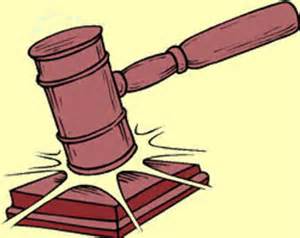 Premiership Ref’s shirt signed by all Premiership   referees (donated by Anthony Taylor) - Highest bid received £20AFC signed shirt and hospitality package for up to 8 people at a league match of your choice (subject to space in the Sponsors Lounge for that game at the time of booking) – Highest bid received £100Framed Manchester City shirt signed by Sergio Aguera (donated by Paul Salt)5 x Horse Riding lessons at Cheshire Riding School, Comberbach, Northwich (donated by Ian Foden) – Highest bid received £30Altrincham No 7 shirt (Large, Short sleeved, last season) signed by Duncan Watmore.Boxing Glove Signed by John ContehHospitality for 4 people at a Stoke City match, including food and drink (donated by Wright’s Pies) – Highest bid received £100Boxing Glove Signed by Ricky HattonHospitality Package for 2 people at a Manchester United match of your choice (kindly donated by Manchester United Football Club). Package Includes:•      Match Tickets•      Champagne on Arrival•      Complimentary Bar•      3 Course meal•      Stadium Car Parking•      Match day program and GiftPackage not available for games v Arsenal, Chelsea, Man City, or Liverpool unless the winner is willing to pay to upgrade the package. – Highest bid received £300Closing date for bids – Friday 14 November 2014To bid for any item please email office@altrinchamfccsh.com